In your textbook, READ about cellular respiration and glycolysis on pages  228-229. Use each of the terms below only once to complete the passage. 	Aerobic		anaerobic	ATP	cellular respiration	cytoplasm	energy	Glucose	glycolysis	mitochondria			NADH		oxygenOrganisms obtain energy in a process called (1) ______________________________________.  This process harvests electrons from carbon compounds, such as (2) _________________________, and uses that energy to make (3) ______________________.  ATP is used to provide (4) _____________________ for cells to do work.  In (5) __________________________, glucose is broken down into pyruvate.  Glycolysis is a (n) (6) _______________________ process because it does not require oxygen.   Glycolysis takes place in the (7) __________________________.  Two molecules of ATP and two molecules of (8) ____________________ are formed for every glucose molecule that is broken down.  (9)_____________________ respiration takes place in the (10) ________________________________.  It is aerobic because the process requires (11) ________________________________________.Refer to the diagram of glycolysis (and on page 229).  Label the steps in the description to match the diagram.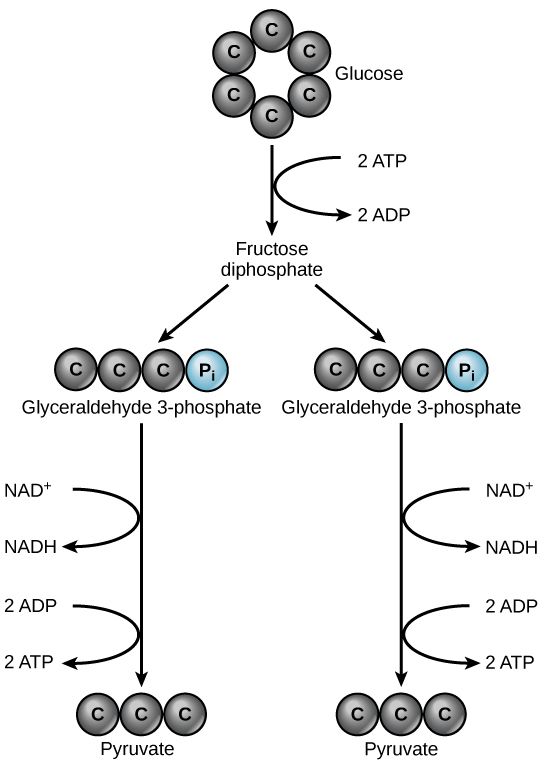 12.  Step _____.  Each three-carbon compound is converted into a 	three carbon pyruvate 13.  Step _____.  A six-carbon compound is broken down into two 	three-carbon compounds14.  Step _____.  Phosphate groups from two ATP molecules are 	transferred to a glucose molecule.15.  Step _____.  Two NADH molecules and four ATP molecules are 	produced. 16.  Interpret how many total ATP molecules are produced from the 	glycolysis of one six-carbon glucose. __________________17.  Explain why there is a net gain of only two ATP molecules in the 	glycolysis of one six-carbon glucose.  ____________________	______________________________________________________________________________In your textbook, read about the Krebs cycle, electron transport, and anaerobic respiration on 	pages		 229-232.   For each statement below, write true or false.  If the statement is false, correct the 	italicized word. __________18.  The anaerobic pathway that follows glycolysis in the absence of oxygen is fermentation. __________19.  The hydrogen necessary in the electron transport chain comes from the splitting of 			carbon dioxide molecules. __________20.  Cellular respiration in eukaryotes is slightly more efficient than in prokaryotes. __________21.  The Krebs cycle is sometimes called the TCA or citric acid cycle.  __________22.  Fermentation occurs in the mitochondria. __________23.  Skeletal muscle produces lactic acid when the body cannot supply enough oxygen. __________24.  Alcohol fermentation is found in some bacteria and in humans. __________25.  The two pyruvate molecules formed during glycolysis result in two Krebs cycles. __________26.  Electron transport is the first step in the breakdown of glucose. For questions 27 – 33 (1/2 pt. each), Create a flow chart of cellular respiration using the following words: 	Electron transport chain (ETC)	2 ATP		Pyruvate	Anaerobic	Aerobic	Acetyl-CoA			Glucose	2 ATP		32 ATP		Krebs Cycle	Carbon dioxide (CO2)		oxygen	(O2)	water (H2O)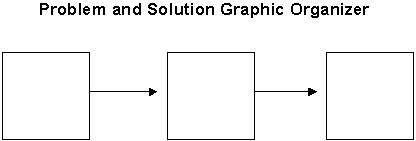 34.  Calculate the total net yield of ATP from one molecule of glucose ___________________________. 35.  Based on the diagram and your calculations specify which process produces more energy – the 	anaerobic pathway or the aerobic pathway.  Give evidence for your answer. ________________	______________________________________________________________________________36.  Using the above diagram, infer why after you have been exercising for a while, why do you start 	breathing hard?  ________________________________________________________________	______________________________________________________________________________	______________________________________________________________________________37.  Express the process of cellular respiration as a chemical equation. 